New/Revised Program 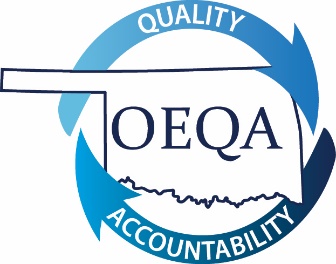 Instrumental music Education                           (2021-2022 NASM Standards)Review CriteriaProgram alignment to standardsRecognition DecisionsApproved with Conditions – Program is aligned to all content standards and must resubmit program within 24 months with the required data.Further Development Required – Program does not align to all content standards and/or required documentation is not included.  Program is not approved to admit candidates.5. Accredited Educator preparation Providers seeking to add a new program to current certification offerings must submit the following documentation:	Letter of approval or other appropriate documentation that indicates the program proposal has the approval of all institutional and state (in case of state institutions) governing boards. 	Letter explaining the rationale for adding the programSection 5 completion is required for new programs only.6. all programs should attach the following items:	Program Plan of Study that provides: Coursework required of all candidates Clear information about the sequence in which candidates take courses Description of required field experiences/student teaching to include number of 7. identify the courses (from the plan of study) and course descriptions that address the standards in the chart below:INSTITUTIONS WHOSE PROGRAMS MEET THE FOLLOWING CONDITION(S) SHOULD USE THIS APPLICATION:(Submission of data with this application is inapplicable.  Alignment approval is required before data can be submitted with the “Continuing Application”.)Please check the area below that applies:New program to Educator Preparation Unit     Program previously determined not recognized     Program previously dropped or put on hiatus     Program previously determined recognized with conditions by a SPA with conditions other than data     Program resubmitting for initial approval due to revised standards     Program resubmitting due to significant changes within the program  1.University:2.Program Name:3.Program Compiler:4.Date of Submission:StandardCourse(s)Course Description(s)Standard 1:   General MusicListed below are essential competencies and experiences for the general
music teaching specialization:Standard 1:   General MusicListed below are essential competencies and experiences for the general
music teaching specialization:Standard 1:   General MusicListed below are essential competencies and experiences for the general
music teaching specialization:1.1 Musicianship, vocal, and pedagogical skills sufficient to teach general music.1.2 Knowledge of content, methodologies, philosophies, materials, technologies, and
curriculum development for general music.1.3 The ability to lead performance-based instruction.1.4 Laboratory and field experiences in teaching general music.Standard 2: Instrumental MusicListed below are essential competencies and experiences for the
instrumental music teaching specialization:Standard 2: Instrumental MusicListed below are essential competencies and experiences for the
instrumental music teaching specialization:Standard 2: Instrumental MusicListed below are essential competencies and experiences for the
instrumental music teaching specialization:2.1 Knowledge of and performance ability on wind, string, and percussion instruments sufficient to teach beginning students effectively in groups.2.2 Knowledge of content, methodologies, philosophies, materials, technologies, and
curriculum development for instrumental music.2.3 Experiences in solo instrumental performance and in ensembles. Ensembles should be varied both in size and nature.2.4 Laboratory experience in teaching beginning instrumental students individually, in small groups, and in larger classes.Standard 3: Teaching Competencies The musician-teacher must be able to lead students to competency,
apply music knowledge and skills in teaching situations, and integrate music instruction into
the process of P–12 education. Essential competencies are:Standard 3: Teaching Competencies The musician-teacher must be able to lead students to competency,
apply music knowledge and skills in teaching situations, and integrate music instruction into
the process of P–12 education. Essential competencies are:Standard 3: Teaching Competencies The musician-teacher must be able to lead students to competency,
apply music knowledge and skills in teaching situations, and integrate music instruction into
the process of P–12 education. Essential competencies are:3.1 Ability to teach music at various levels to different age groups and in a variety of classroom and ensemble settings in ways that develop knowledge of how music works syntactically as a communication medium and developmentally as an agent of civilization. This set of abilities includes effective classroom and rehearsal management. 3.2 An understanding of child growth and development and an understanding of principles of learning as they relate to music.3.3 The ability to assess aptitudes, experiential backgrounds, orientations of individuals and groups of students, and the nature of subject matter, and to plan educational programs to meet assessed needs.3.4 Knowledge of current methods, materials, and repertories available in various fields and levels of music education appropriate to the teaching specialization.3.5 The ability to accept, amend, or reject methods and materials based on personal
assessment of specific teaching situations.3.6 An understanding of evaluative techniques and ability to apply them in assessing both the musical progress of students and the objectives and procedures of the curriculum. interdisciplinary teaching methods and materials.